Учитель:  Скучилова И.В.Предмет, класс:  Окружающий мир,  3 «Б» классТип урока: закрепление знанийЗадание 1.На рисунках изображены этапы жизненного цикла бабочки, но этапы 2 и 3  оставлены пустыми. Нарисуй пропущенные картинки.Содержательная область оценки: понимание особенностей естественнонаучного исследования;Компетентностная область оценки: интерпретация данных для получения  выводов.Контекст: личныйФормат ответа: практическая работаОбъект оценки: предлагать или оценивать способ научного исследования данного вопроса.Задание 2.Валя с мамой пошли за грибами рано утром. Когда они набрали полные корзины грибов, то решили пойти обратно в свою деревню Новинка, которая находится в южном направлении. Валя решила определить по солнцу, в каком направлении им идти. В какое время  Валя посмотрела на тень? В каком направлении (прямо, назад, направо, налево) им нужно пойти? Объясни свой  ответ.Содержательная область оценки: понимание особенностей естественнонаучного исследования;Компетентностная область оценки: интерпретация данных для получения  выводов.Контекст: личныйФормат ответа: развёрнутый ответОбъект оценки: предлагать или оценивать способ научного исследования данного вопроса.Задание 3.Во время прогулки в лесу с родителями, Вася обратил внимание, что крона у одинокого дерева на опушке леса не одинакова. С какой стороны север?1)где крона пышная  и густая                2)где крона меньше и короче ветки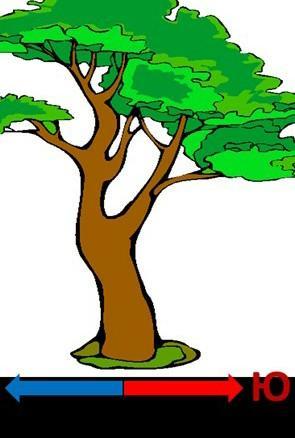  Содержательная область оценки: понимание особенностей естественнонаучного исследования;Компетентностная область оценки: интерпретация данных для получения  выводов.Контекст: личныйФормат ответа: развёрнутый ответОбъект оценки: предлагать или оценивать способ научного исследования данного вопроса.Задание 4.Вася очень обрадовался, что мог своими знаниями помочь родителям во время прогулки по лесу. Ведь компаса нет, а вокруг все одно на другое похоже.Вася рассказал родителям, как можно справиться без компаса, чтобы определить север и юг. Какие утверждения Васи являются верными?1)   Лишайники и мхи предпочитают «селиться» на камнях и деревьях с северной стороны.2)   Кора у березы чище и белее с северной стороны.3)   Трава гуще с северной стороны.4)   Муравейник с северной стороны относительно дерева.5)   Грибы  предпочитают расти с северной стороны пня или дерева.Ответ:___________________________________________________Содержательная область оценки: содержательное знаниеКомпетентностная область оценки:  научное объяснение явленийКонтекст: личный  Формат ответа:  выбор правильного ответаОбъект оценки: вспомнить и применить соответствующие естественно-научные знания для объяснения явления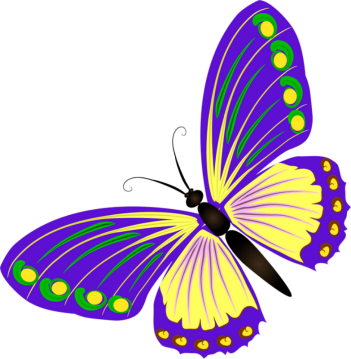 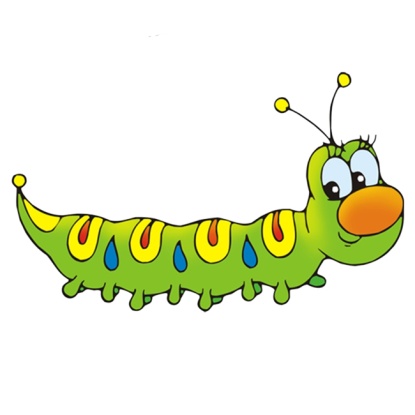 